Com. NOR Nº 23/18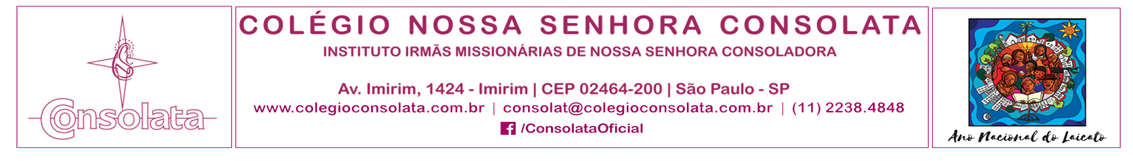 São Paulo, 18 de setembro de 2018.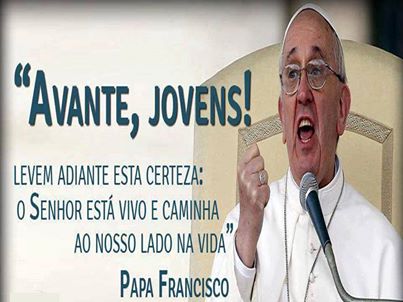 Senhores Pais ou responsável,O Colégio Consolata busca o aprimoramento constante do processo ensino-aprendizagem, oferecendo a seus alunos a possibilidade de participação em Encontros de Formação no Recanto Consolata. Para melhor aproveitamento das atividades programadas para a  1ª série do Ensino Médio, solicitamos sua atenção para as informações abaixo relacionadas:Data do Encontro: 27/09 – 1ª série A e B do E. M.Saída do Colégio: 07h10.Retorno ao Colégio: 11h45.Os alunos ficam liberados do uniforme neste dia. Solicitamos o uso de roupas adequadas ao ambiente escolar.O transporte oferecido é a cargo do Colégio. A piscina será utilizada de acordo com o exame médico solicitado. O não comparecimento do aluno implica em falta nas disciplinas do dia, pois esta é uma atividade pedagógica.Aceitaremos a autorização On-line ou o canhoto até a 1ª aula do dia 25 de SETEMBRO.  Todos sabemos os cuidados que devemos tomar com a nossa saúde, portanto é de EXTREMA NECESSIDADE que TODOS estejam devidamente protegidos e vacinados contra a Febre Amarela. O que levar?Material: Estojo. Lanche: Sugerimos o lanche comunitário, gesto de partilha entre o grupo (10 porções).Jogos: O Colégio não se opõe que o aluno leve jogos, porém, qualquer tipo de perda ou dano, é de total responsabilidade do mesmo.Com carinho,NOR – Núcleo de Orientação Religiosa                                                                                                                         pastoral@colegioconsolata.com.br AUTORIZAÇÃO – ENCONTRO DE FORMAÇÂO – DIA 27/09/2018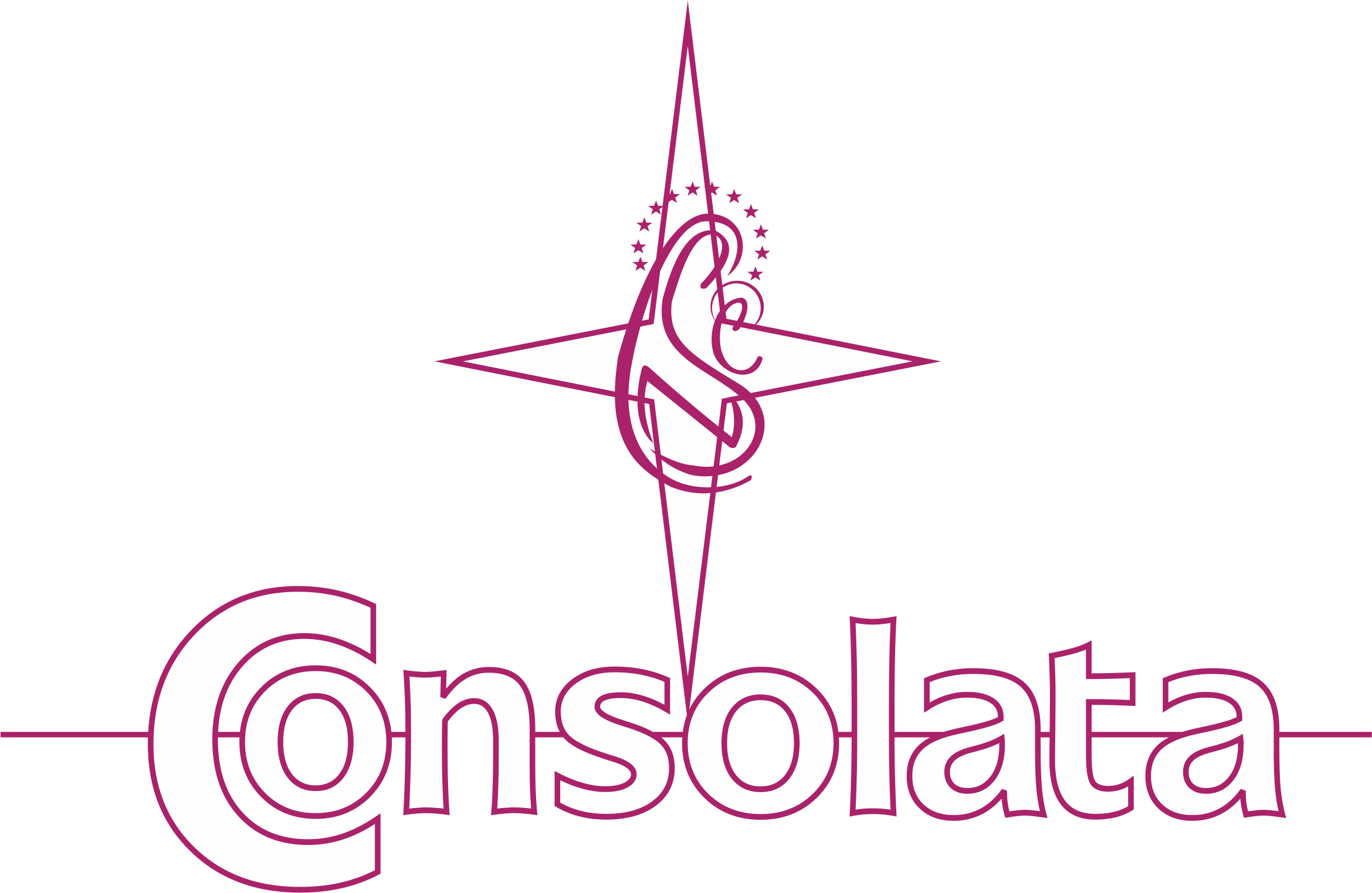            Ref.: NOR Nº 23/18                            RECANTO CONSOLATA                                1ª série do E.M. Fará uso da piscina: (      ) sim          (       ) nãoAluno (a):_______________________________________________________ -  1ª série: ____ - nº: _____Assinatura do (a) responsável:_______________________________________ Data:___/___/2018.